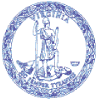 COMMONWEALTH of VIRGINIA
Nelson Smith
 COMMISSIONER
DEPARTMENT OF
BEHAVIORAL HEALTH AND DEVELOPMENTAL SERVICES
Post Office Box 1797
Richmond, Virginia   23218-1797Telephone (804) 786-3921
Fax (804) 371-6638
www.dbhds.virginia.gov[Community Service Board]                          						06/30/23Dear DD Director:The Virginia Department of Behavioral Health and Developmental Services (DBHDS) has been conducting PASRR II and Resident Review assessments for select residents of nursing facilities across the Commonwealth through our contracting agency Ascend, A Maximus Company. The assessment evaluates the medical and behavioral health functioning, progress toward the goals justifying the nursing facility stay, stability of the individual, responses to services received, and indicators demonstrating quality of life in the least restrictive setting appropriate.  Attached is information on an individual from your catchment area admitted to a nursing facility. This individual may benefit from a less restrictive setting with the proper services and supports in place. Current forms and guidance on the Regional Support Team (RST) process are located at the following link under the Regional Support Team (RST) section: http://www.dbhds.virginia.gov/developmental-services/provider-development. It is requested that community options be explored for this individual and a RST referral made if appropriate.   If waiver supports and services are needed to successfully discharge this person into the community and no current waiver slots are available at your Community Service Board, please complete the emergency slot request form and submit to Linda Bassett at linda.bassett@dbhds.virginia.gov.At your earliest convenience, please review the attached information. If you have any questions, please contact the PASRR Department at 804-371- 2134 to speak with the Community Transition Registered Nurse to discuss transitional consultation services.  If you have any questions, regarding the RST process please contact:  Ashley Painter at (804) 928-9532 or email: a.painter@dbhds.virginia.gov. DBHDS thanks you in advance for participating in this important initiative and all you do to serve our individuals.Warmest regards,Susan MoonSusan Moon, BS, RNDirector, Office of Integrated HealthDepartment of Behavioral Health and Developmental Services